Michigan Gaming Control BoardLocation: Cadillac Place, 3062 W. Grand Blvd., L-700 – DetroitTime: 9:30 a.m. For Immediate Release:Detroit casinos reported $108.1 million in June aggregate revenue while at limited capacity 21 daysDetroit, July 13, 2021 — The three Detroit casinos reported $108.1 million in monthly aggregate revenue during June, operating at limited capacity for 21 of 30 days due to COVID-19 health concerns. Table games and slots generated $105.8 million in revenue while retail sports betting produced $2.3 million in revenue. Capacity restrictions were lifted June 22.The market shares during June were:MGM, 44 percentMotorCity, 35 percentGreektown, 21 percentJune table games and slot revenueTable games and slots revenue was down by 2 percent compared with May results. The casinos were closed during June 2020 because of the pandemic. In June 2019, the three Detroit casinos recorded $117.5 million in table games and slots revenue.Gaming revenue by casino during June was:MGM, $46.3 millionMotorCity, $37.2 millionGreektown, $22.3 million During June, the three Detroit casinos paid $8.6 million in gaming taxes to the State of Michigan and reported submitting $12.6 million in wagering taxes and development agreement payments to the City of Detroit.Second quarter table games and slot revenueGaming revenue for the second quarter was: MGM, $135.7 millionMotorCity, $115.3 million Greektown, $70.2 millionThe three casinos were closed throughout the second quarter of 2020 due to health-related concerns. During second quarter 2021, the three casinos paid $26 million in gaming taxes to the State of Michigan.Retail sports betting revenue and taxesThe three casinos reported total retail sports betting gross receipts of $2,295,932. Total handle was $24,378,868. Retail sports betting qualified adjusted gross receipts for June were:Greektown, $819,272MotorCity, $796,206 MGM, $680,434The State of Michigan received $86,785 in retail sports betting taxes from the three Detroit casinos, which also reported submitting $106,071 in retail sports betting taxes to the City of Detroit.  Through June 30, 2021, aggregate retail sports betting qualified adjusted gross receipts by casino were:MotorCity, $4,585,416 Greektown, $4,546,994MGM, $3,410,243Fantasy contestsFantasy contest operators reported total adjusted May revenues of $1.3 million and paid $105,859 in taxes.Through May, fantasy contest operators reported $7 million in aggregate fantasy contest adjusted revenues and paid $586,938 in taxes."The Michigan Gaming Control Board shall ensure the conduct of fair and honest gaming to protect the interests of the citizens of the State of Michigan."####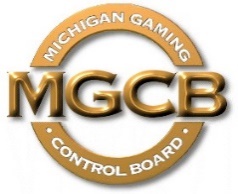 PRESS RELEASEFOR IMMEDIATE RELEASE: 
July 13, 2021Contact:
Mary Kay Bean Beanm1@michigan.govwww.michigan.gov/mgcb